February 6, 2022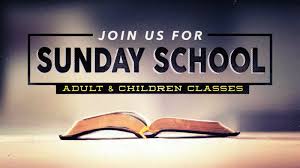 9:30 AMTOPIC: “Speaking Truth to Power”Scripture: 2 Samuel 12: 1-9, 13-15February 13,2022                                                                              9:30 AMTOPIC: Restoring Law and OrderScripture: Ezra 7: 1-10, 23-26February 20, 20229:30 AMTOPIC: Enduring False ChargesScripture: Job 8:1-10, 20-22February 27, 20229:30 AMTOPIC: Hope for JusticeScripture: Job 43: 1-6, 10 - 17